Муниципальное бюджетное дошкольное образовательное учреждение«Детский сад комбинированного вида № 19 «Рябинка»________________________________________________________________. Рубцовск, ул. Комсомольская, 65 тел.: (38557) 7-59-69Е-mail: ryabinka.detskiysad19@mail.ruКонсультация для воспитателей на тему: «Что читать дошкольникам о Великой Отечественной войне».Подготовила  учитель – логопед: Киракосян О.Х.Что читать дошкольникам о Великой Отечественной войне.День Победы – святой праздник для нашей страны, сколько бы ни прошло времени со дня Победы, события этой страшной войны по-прежнему свежи в памяти народа, и не последнюю роль в этом играют произведения писателей. Какие же книги о войне можно посоветовать прочитать детям дошкольного возраста?Детскую литературу о ВОВ можно разделить на две большие части: стихи и проза. Рассказы о Великой Отечественной Войне для детей дошкольного возраста рассказывают о детях и подростках, участвовавших в борьбе с захватчиками, знакомят современных детей с подвигами их бабушек и дедушек. Начинать читать книги на военную тематику можно уже младшим дошкольникам. Конечно, им трудно будет понять крупные жанровые формы – повести, романы, а вот коротенькие рассказы, написанные специально для детей, вполне доступны даже детям 3-5 лет: Младшая группа.Владимир Орлов «Брат мой в Армию идет», «Сказка о громком барабане» Средняя группа.С. Георгиевская. «Галина мама».Анатолий Митяев «Почему Армия родная», «Таежный подарок»,  «Дедушкин орден».Стихотворения: «Мать-Земля» Я Абидов, «Навек запомни» М. Исаковский, «Братские могилы» В. Высоцкий, «Советский воин», «Победой кончилась война» Т. Трутнева.В. Крупин «Отцовское поле» Л. Кассиль "Твои защитники". Для дошкольников старшего дошкольного возраста.С Алексеев. «Наташка» Война глазами маленькой девочки. Написано советским автором для дошкольного возраста. Предложения маленькие, но рисуют очень яркие, эмоциональные образы. Ребёнок видит наглядно, почему нужно благодарить ветеранов живущих и чтить погибших. «Три приятеля с Волхонки». Рассказ о мальчишках, которые работали на заводе во время войны. Из этого рассказа ребята узнают о трудовых подвигах маленьких детей во время войны.  «Орлович-Воронович». Это отдельное детское издание писателя в тонком переплете интересно тем, что там описываются сражения времен Великой Отечественной войны специально для дошкольников. Туричин И. «Крайний случай». Это замечательное произведение, написанное сказочным языком про русского Богатыря Ивана, солдата. Малыши с удовольствием прочитают о том, как Иван мужественно сражался с фашистами, дошёл до Берлина и спас от смерти маленькую немецкую девочку. К. Паустовский.  «Стальное колечко», «Похождения жука - носорога». Эта история о том, как жук прошел всю войну и вернулся на родину. Жука подарил папе – солдату его маленький сын, когда они с мамой собирали того на войну. «Стальное колечко» о жизни в деревне во время войны, о доброте девочки Варюшки и волшебном колечке, которая она и получила за свою доброту от солдата. А также о необыкновенной любви к своей Родине, к своему краю, к природе, которая нас окружает.Анатолия Митяев - писателя-фронтовик, участника Великой Отечественной войны. Это не просто изложение мыслей писателя о войне, это описание реальных фронтовых будней на пути к Победе. Мы вместе с автором сочувствуем солдатам, юным ребятам, которые прямо на наших глазах становятся взрослыми. Для них война – тяжёлая работа. Меньше всего они думают о геройских поступках. Но, честно выполнив свою работу, вчерашние мальчишки становятся героями.Рассказ «Дедова медаль» из книги «Секрет бабушки Бабуры»Читая рассказ о внуке Сергее, дети задумаются о цене медали, военной награды. Аркадий Гайдар - «Поход».   Прекрасное произведение о войне для дошкольников. Рассказ о совсем маленьком мальчике – малыше Альке. У которого ночью папу призвали воевать, а он не видел этого и страшно разозлился с утра, что его тоже не взяли «в поход». Юрий Герман «Как это было».   Эта книга посвящена очень важным событиям в истории нашей Родины – Великая Отечественная война, блокада Ленинграда. Историю мы видим глазами маленького Мишки. И ничего в повествовании не выходит за рамки понимания такого маленького героя, и соответственно, читателя. Поэтому это книга именно для детей дошкольного возраста. Описывается всё очень будничным, простым языком. С. Георгиевская «Галина мама».   Эта небольшая повесть написана для малышей, для дошкольников, но рассказывается в ней не о пустяках, а о воинской доблести. Она невелика - в ней всего несколько страничек, и, тем не менее, это настоящая повесть с двумя пересекающимися сюжетными линиями. Одна линия мамина, другая линия Галина. Жариков А. - «Юнбат Иванов».Мальчик Витя живет в блокадном Ленинграде. Он отлично знает, что такое голод, холод, бомбежки. Отец, приехавший навестить семью, решает взять тяжело больного мальчика с собой на батарею... Список литературных произведений о Великой Отечественной войне для домашнего чтения.Лев Кассиль. «Твои защитники» - краткое повествование событий Великой Отечественной войны для детей; Сергей Баруздин «Из книги «Шёл по улице солдат» (зарисовки об истории Советской армии); Драгунский В. «Арбузный переулок» Осеева В. «Андрейка» из книги Осеева В. «Отцовская куртка» Платонов А. «Никита» из книги «Июльская гроза». Балл Г. «Зелёная шишка». Богданов Н. «Иван Тигров». Солдатская каша (в кн. «О смелых и умелых»).  Жариков А. «Смелые ребята». Иванов А. Как Андрейка на фронт бегал. Лавренев Б. «Разведчик Вихров».Лободин М. «Кусочек блокадного хлеба». Минчковский A. «Гвардии Ион»  Нижний Л. «Золотые руки». Орлов О. «Юнга Лялин» Ходза Н. «Надо спасать детей! Детей увозят в тыл»  Шишов А. «Лесная девочка». С. Георгиевская «Галина мама».С Алексеев. «Наташка»Туричин И. «Крайний случай».К. Паустовский.  «Стальное колечко», «Похождения жука - носорога». Аркадий Гайдар.  «Поход». Анатолия Митяев.  Рассказ «Дедова медаль» из книги «Секрет бабушки Бабуры.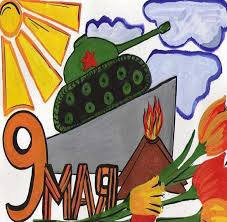 